Stephen Shayo & Co.P.O. Box 431, MOSHI, Tanzania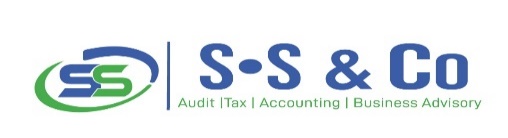 